Atuartitsissutikkaartumik iliuusissatut pilersaarusiaq – oqaloqatigiissutissat		Ark 5bAkulliit atuarfianni atugassaq 			                   Assinga atuarfimmi PIGINEQASSAAQ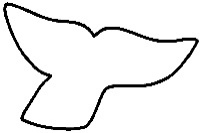 Ateq:      Klassi:     Piffissaq:     Ilinniartitsisut:     Atuarfik:     Ulloq: 4. August 2023        Ilitsersuut: Atuartup ilinniartitsisuni peqatigalugit atuarfiup angerlarsimaffiullu akornanni oqaloqatigiinnissaat sioqqullugu immersussavaa. Oqaatigiumasat immersugassami allanneqassapput. Atuartup anguniagai nutaat isumaqatigiissutaasut allanneqassapput iliuusissatullu pilersaarusiaq immersorneqarluni. Assinga atuartup angajoqqaavinut tunniunneqassaaq.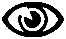 Oqaatigiumasat:     Kalaallisut Atuartup anguniagai nutaat:Kalaallisut Atuartup anguniagai nutaat:Kalaallisut Atuartup anguniagai nutaat:Kalaallisut Atuartup anguniagai nutaat:Kalaallisut Atuartup anguniagai nutaat:Iliuusissatut pilersaarusiaq:Ukununnga:- sungiusassaanga- ikiortissaanga- aallartissaanga-NammineqAtuaqatikka peqatigalugit:Ilinniartitsisukka peqatigalugit:Angajoqqaakka peqatigalugit:Iliuusissatut pilersaarusiaq:Ukununnga:- sungiusassaanga- ikiortissaanga- aallartissaanga-Qallunaatut Atuartup anguniagai nutaat:     Qallunaatut Atuartup anguniagai nutaat:     Qallunaatut Atuartup anguniagai nutaat:     Qallunaatut Atuartup anguniagai nutaat:     Qallunaatut Atuartup anguniagai nutaat:     Iliuusissatut pilersaarusiaq:Ukununnga:- sungiusassaanga- ikiortissaanga- aallartissaanga-NammineqAtuaqatikka peqatigalugit:Ilinniartitsisukka peqatigalugit:Angajoqqaakka peqatigalugit:Iliuusissatut pilersaarusiaq:Ukununnga:- sungiusassaanga- ikiortissaanga- aallartissaanga-TuluttutAtuartup anguniagai nutaat:     TuluttutAtuartup anguniagai nutaat:     TuluttutAtuartup anguniagai nutaat:     TuluttutAtuartup anguniagai nutaat:     TuluttutAtuartup anguniagai nutaat:     Iliuusissatut pilersaarusiaq:Ukununnga:- sungiusassaanga- ikiortissaanga- aallartissaanga-NammineqAtuaqatikka peqatigalugit:Ilinniartitsisukka peqatigalugit:Angajoqqaakka peqatigalugit:Iliuusissatut pilersaarusiaq:Ukununnga:- sungiusassaanga- ikiortissaanga- aallartissaanga-Matematikki Atuartup anguniagai nutaat:     Matematikki Atuartup anguniagai nutaat:     Matematikki Atuartup anguniagai nutaat:     Matematikki Atuartup anguniagai nutaat:     Matematikki Atuartup anguniagai nutaat:     Iliuusissatut pilersaarusiaq:Ukununnga:- sungiusassaanga- ikiortissaanga- aallartissaanga-NammineqAtuaqatikka peqatigalugit:Ilinniartitsisukka peqatigalugit:Angajoqqaakka peqatigalugit:Iliuusissatut pilersaarusiaq:Ukununnga:- sungiusassaanga- ikiortissaanga- aallartissaanga-PinngortitalerineqAtuartup anguniagai nutaat:     PinngortitalerineqAtuartup anguniagai nutaat:     PinngortitalerineqAtuartup anguniagai nutaat:     PinngortitalerineqAtuartup anguniagai nutaat:     PinngortitalerineqAtuartup anguniagai nutaat:     Iliuusissatut pilersaarusiaq:Ukununnga:- sungiusassaanga- ikiortissaanga- aallartissaanga-NammineqAtuaqatikka peqatigalugit:Ilinniartitsisukka peqatigalugit:Angajoqqaakka peqatigalugit:Iliuusissatut pilersaarusiaq:Ukununnga:- sungiusassaanga- ikiortissaanga- aallartissaanga-OqaluttuarisaaneqAtuartup anguniagai nutaat:     OqaluttuarisaaneqAtuartup anguniagai nutaat:     OqaluttuarisaaneqAtuartup anguniagai nutaat:     OqaluttuarisaaneqAtuartup anguniagai nutaat:     OqaluttuarisaaneqAtuartup anguniagai nutaat:     Iliuusissatut pilersaarusiaq:Ukununnga:- sungiusassaanga- ikiortissaanga- aallartissaanga-NammineqAtuaqatikka peqatigalugit:Ilinniartitsisukka peqatigalugit:Angajoqqaakka peqatigalugit:Iliuusissatut pilersaarusiaq:Ukununnga:- sungiusassaanga- ikiortissaanga- aallartissaanga-InuiaqatigiilerineqAtuartup anguniagai nutaat:     InuiaqatigiilerineqAtuartup anguniagai nutaat:     InuiaqatigiilerineqAtuartup anguniagai nutaat:     InuiaqatigiilerineqAtuartup anguniagai nutaat:     InuiaqatigiilerineqAtuartup anguniagai nutaat:     Iliuusissatut pilersaarusiaq:Ukununnga:- sungiusassaanga- ikiortissaanga- aallartissaanga-NammineqAtuaqatikka peqatigalugit:Ilinniartitsisukka peqatigalugit:Angajoqqaakka peqatigalugit:Iliuusissatut pilersaarusiaq:Ukununnga:- sungiusassaanga- ikiortissaanga- aallartissaanga-Upperisalerineq IsumalioqqissaarnerluAtuartup anguniagai nutaat:     Upperisalerineq IsumalioqqissaarnerluAtuartup anguniagai nutaat:     Upperisalerineq IsumalioqqissaarnerluAtuartup anguniagai nutaat:     Upperisalerineq IsumalioqqissaarnerluAtuartup anguniagai nutaat:     Upperisalerineq IsumalioqqissaarnerluAtuartup anguniagai nutaat:     Iliuusissatut pilersaarusiaq:Ukununnga:- sungiusassaanga- ikiortissaanga- aallartissaanga-NammineqAtuaqatikka peqatigalugit:Ilinniartitsisukka peqatigalugit:Angajoqqaakka peqatigalugit:Iliuusissatut pilersaarusiaq:Ukununnga:- sungiusassaanga- ikiortissaanga- aallartissaanga-Inuttut inerikkiartorneq  Atuartup anguniagai nutaat:     Inuttut inerikkiartorneq  Atuartup anguniagai nutaat:     Inuttut inerikkiartorneq  Atuartup anguniagai nutaat:     Inuttut inerikkiartorneq  Atuartup anguniagai nutaat:     Inuttut inerikkiartorneq  Atuartup anguniagai nutaat:     Iliuusissatut pilersaarusiaq:Ukununnga:- sungiusassaanga- ikiortissaanga- aallartissaanga-NammineqAtuaqatikka peqatigalugit:Ilinniartitsisukka peqatigalugit:Angajoqqaakka peqatigalugit:Iliuusissatut pilersaarusiaq:Ukununnga:- sungiusassaanga- ikiortissaanga- aallartissaanga-Sumiiffimmi toqqagassat - Timersorneq silamilu inuuneq Atuartup anguniagai nutaat:     Sumiiffimmi toqqagassat - Timersorneq silamilu inuuneq Atuartup anguniagai nutaat:     Sumiiffimmi toqqagassat - Timersorneq silamilu inuuneq Atuartup anguniagai nutaat:     Sumiiffimmi toqqagassat - Timersorneq silamilu inuuneq Atuartup anguniagai nutaat:     Sumiiffimmi toqqagassat - Timersorneq silamilu inuuneq Atuartup anguniagai nutaat:     Iliuusissatut pilersaarusiaq:Ukununnga:- sungiusassaanga- ikiortissaanga- aallartissaanga-NammineqAtuaqatikka peqatigalugit:Ilinniartitsisukka peqatigalugit:Angajoqqaakka peqatigalugit:Iliuusissatut pilersaarusiaq:Ukununnga:- sungiusassaanga- ikiortissaanga- aallartissaanga-Sumiiffimmi toqqagassat - Nipilersorneq, Erinarsorneq, Timip aalaatinnera Isiginnaartitsinerlu Atuartup anguniagai nutaat:     Sumiiffimmi toqqagassat - Nipilersorneq, Erinarsorneq, Timip aalaatinnera Isiginnaartitsinerlu Atuartup anguniagai nutaat:     Sumiiffimmi toqqagassat - Nipilersorneq, Erinarsorneq, Timip aalaatinnera Isiginnaartitsinerlu Atuartup anguniagai nutaat:     Sumiiffimmi toqqagassat - Nipilersorneq, Erinarsorneq, Timip aalaatinnera Isiginnaartitsinerlu Atuartup anguniagai nutaat:     Sumiiffimmi toqqagassat - Nipilersorneq, Erinarsorneq, Timip aalaatinnera Isiginnaartitsinerlu Atuartup anguniagai nutaat:     Iliuusissatut pilersaarusiaq:Ukununnga:- sungiusassaanga- ikiortissaanga- aallartissaanga-NammineqAtuaqatikka peqatigalugit:Ilinniartitsisukka peqatigalugit:Angajoqqaakka peqatigalugit:Iliuusissatut pilersaarusiaq:Ukununnga:- sungiusassaanga- ikiortissaanga- aallartissaanga-Sumiiffimmi toqqagassat - Eqqumiitsuliorneq Illussanillu titartaaneqAtuartup anguniagai nutaat:     Sumiiffimmi toqqagassat - Eqqumiitsuliorneq Illussanillu titartaaneqAtuartup anguniagai nutaat:     Sumiiffimmi toqqagassat - Eqqumiitsuliorneq Illussanillu titartaaneqAtuartup anguniagai nutaat:     Sumiiffimmi toqqagassat - Eqqumiitsuliorneq Illussanillu titartaaneqAtuartup anguniagai nutaat:     Sumiiffimmi toqqagassat - Eqqumiitsuliorneq Illussanillu titartaaneqAtuartup anguniagai nutaat:     Iliuusissatut pilersaarusiaq:Ukununnga:- sungiusassaanga- ikiortissaanga- aallartissaanga-NammineqAtuaqatikka peqatigalugit:Ilinniartitsisukka peqatigalugit:Angajoqqaakka peqatigalugit:Iliuusissatut pilersaarusiaq:Ukununnga:- sungiusassaanga- ikiortissaanga- aallartissaanga-Sumiiffimmi toqqagassat – Assassorneq, Ilusilersuineq, sananeq mersornerlu  Atuartup anguniagai nutaat:     Sumiiffimmi toqqagassat – Assassorneq, Ilusilersuineq, sananeq mersornerlu  Atuartup anguniagai nutaat:     Sumiiffimmi toqqagassat – Assassorneq, Ilusilersuineq, sananeq mersornerlu  Atuartup anguniagai nutaat:     Sumiiffimmi toqqagassat – Assassorneq, Ilusilersuineq, sananeq mersornerlu  Atuartup anguniagai nutaat:     Sumiiffimmi toqqagassat – Assassorneq, Ilusilersuineq, sananeq mersornerlu  Atuartup anguniagai nutaat:     Iliuusissatut pilersaarusiaq:Ukununnga:- sungiusassaanga- ikiortissaanga- aallartissaanga-NammineqAtuaqatikka peqatigalugit:Ilinniartitsisukka peqatigalugit:Angajoqqaakka peqatigalugit:Iliuusissatut pilersaarusiaq:Ukununnga:- sungiusassaanga- ikiortissaanga- aallartissaanga-Sumiiffimmi toqqagassat - Angerlarsimaffimmi suliassanik ilinniarneq  Atuartup anguniagai nutaat:     Sumiiffimmi toqqagassat - Angerlarsimaffimmi suliassanik ilinniarneq  Atuartup anguniagai nutaat:     Sumiiffimmi toqqagassat - Angerlarsimaffimmi suliassanik ilinniarneq  Atuartup anguniagai nutaat:     Sumiiffimmi toqqagassat - Angerlarsimaffimmi suliassanik ilinniarneq  Atuartup anguniagai nutaat:     Sumiiffimmi toqqagassat - Angerlarsimaffimmi suliassanik ilinniarneq  Atuartup anguniagai nutaat:     Iliuusissatut pilersaarusiaq:Ukununnga:- sungiusassaanga- ikiortissaanga- aallartissaanga-NammineqAtuaqatikka peqatigalugit:Ilinniartitsisukka peqatigalugit:Angajoqqaakka peqatigalugit:Iliuusissatut pilersaarusiaq:Ukununnga:- sungiusassaanga- ikiortissaanga- aallartissaanga-Oqaatigiumasat allat:IlinniartitsisoqAtuartoqAngajoqqaat